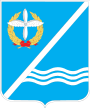 Совет Качинского муниципального округа города СевастополяРЕШЕНИЕ  № 17/131О внесении изменений в решение Совета Качинскогомуниципального округа от 02.07.2015 № 19«Об утверждении Порядка оплаты труда муниципальных служащих внутригородского муниципального образованиягорода Севастополя - Качинский муниципальный округ»В соответствии с Законом города Севастополя от 17.04.2014 года № 131-ЗС «О внесении изменений в закон города Севастополя», ст.ст. 5, 22 Федерального закона Российской Федерации от 02.03.2007г. № 25-ФЗ «О муниципальной службе в Российской Федерации», п.5, ст.7  Федерального закона Российской Федерации от 27.07.2004г. N 79-ФЗ "О государственной гражданской службе Российской Федерации", ст.ст. 5, 27 Закона города Севастополя от 05.08.2014г. №53-ЗС «О муниципальной службе в городе Севастополе», ст.ст.39,40 Закона города Севастополя от 03.06.2014г. №23-ЗС «О государственной гражданской службе города Севастополя», Законом города Севастополя от 03.06.2014г. №22-ЗС «О денежном содержании государственных гражданских служащих города Севастополя», Уставом внутригородского муниципального образования города Севастополя Качинского муниципального округа, Совет Качинского муниципального округаРЕШИЛ:1. Внести изменения в Решение Совета Качинского муниципального округа от 02.07.2015г. № 19 «Об утверждении Порядка оплаты труда муниципальных служащих внутригородского муниципального образования города Севастополя - Качинский муниципальный округ» (в ред. от 12.08.2015 № 51, от 11.09.2015 № 10/65), согласно Приложения 1.2.Разместить настоящее решение на официальном сайте Правительства города Севастополя и на официальном сайте внутригородского муниципального образования города Севастополя Качинский муниципальный округ.3. Настоящее решение вступает в силу со дня его принятия.4. Контроль за исполнением настоящего решения возложить на Главу внутригородского муниципального образования города Севастополя Качинский муниципальный округ Герасим Н.М.ПРИЛОЖЕНИЕ  1к решению СоветаКачинского муниципального округа г.Севастополя№ 17/131от 28.12. 2015 годаИЗМЕНЕНИЯ в решение Совета Качинскогомуниципального округа от 02.07.2015 № 19«Об утверждении Порядка оплаты труда муниципальных служащих внутригородского муниципального образованиягорода Севастополя - Качинский муниципальный округ»1. В разделе I Приложения 1 к Решению пункты 1.9, 1.10, 1.11,1.12, 1.13, 1.14, 1.15, 1.16, 1.17, 1.18 изложить в следующей редакции:«1.9. Муниципальным служащим устанавливается ежемесячная надбавка к должностному окладу за работу со сведениями, составляющими государственную тайну, в случаях, размерах и порядке, установленных законодательством Российской Федерации и города Севастополя»;«1.10. Муниципальным служащим могут производиться иные выплаты, предусмотренные законодательством Российской Федерации и города Севастополя, в соответствии с принятыми правовыми актами Совета Качинского муниципального округа, в пределах средств фонда оплаты труда»;«1.11. Выплата муниципальным служащим дополнительных выплат производится одновременно с выплатой должностного оклада за истекший месяц»;«1.12. При наличии экономии фонда оплаты труда, распоряжением Главы ВМО Качинского МО, муниципальным служащим могут производиться, кроме указанных в пункте 1.4 настоящего Порядка, дополнительные денежные выплаты»;«1.13. Глава ВМО Качинский МО вправе перераспределить средства фонда оплаты труда муниципальных служащих для производства дополнительных выплат, указанных в пункте 1.4. настоящего Порядка»;«1.14. Денежное содержание муниципальному служащему выплачивается не реже, чем через каждые полмесяца в день, установленный правилами внутреннего трудового распорядка, через кассу либо путем перечисления на его лицевой счет, открытый в кредитной организации»;«1.15. При выплате денежного содержания муниципальному служащему выдается расчетный листок по заработной плате, содержащий информацию о составных частях денежного содержания, причитающегося ему за соответствующий период, размерах произведенных удержаний, а также общей денежной сумме, подлежащей выплате»;«1.16. Индивидуальные трудовые споры по вопросам оплаты труда муниципальных служащих рассматриваются в установленном законодательством порядке»;«1.17. Все выплаты, предусмотренные настоящим Положением, осуществляются в пределах фонда оплаты труда органа местного самоуправления муниципального образования»;«1.18. Экономия денежных средств по фонду оплаты труда муниципальных служащих изъятию не подлежит и может быть направлена по решению представителя нанимателя на выплату премий, материальной помощи и других выплат, предусмотренных федеральными законами и законами города Севастополя».2. В разделе II пункта 2.2 Приложения 1 к Решению подпункт 2.2.5 изложить в следующей редакции:«2.2.5. Первый классный чин присваивается через 3 месяца со дня назначения или после испытания по результатам квалификационного экзамена, порядок проведения которого устанавливается правовым актом Совета Качинского муниципального округа. Днем присвоения классного чина считается день принятия решения о присвоении классного чина. В случае присвоения классного чина по результатам квалификационного экзамена днем присвоения классного чина считается день сдачи муниципальным служащим квалификационного экзамена. Очередной классный чин присваивается по истечении срока, установленного для прохождения муниципальной службы в предыдущем классном чине, при надлежащем исполнении муниципальным служащим своих служебных обязанностей и при условии, что он замещает должность муниципальной службы, для которой предусмотрен классный чин, равный или более высокий, чем классный чин, присваиваемый муниципальному служащему».3. В разделе II пункта 2.3 Приложения 1 к Решению подпункты 2.3.4, 2.3.5, 2.3.6 изложить в следующей редакции:«2.3.4. Если право на назначение или изменение размера ежемесячной надбавки за выслугу лет на муниципальной службе наступило в период нахождения муниципальных служащих в отпуске без сохранения заработной платы, а также в период его временной нетрудоспособности, выплата надбавки в новом размере производится после окончания отпуска, периода временной нетрудоспособности. Если право на назначение или изменение размера ежемесячной надбавки за выслугу лет на муниципальной службе наступило в период, когда за муниципальным служащим сохраняется средний заработок (во время очередного ежегодного отпуска, исполнения государственных или общественных обязанностей, командировки, при переподготовке или повышении квалификации с отрывом от работы в образовательном учреждении и в других случаях, предусмотренных Трудовым кодексом РоссийскойФедерации), ему устанавливается указанная надбавка с момента наступления этого права и производится соответствующий перерасчет среднего заработка»;«2.3.5. При замещении временно отсутствующего муниципального служащего, ежемесячная надбавка к должностному окладу за выслугу лет исчисляется исходя из должностного оклада по временно замещаемой должности муниципальной службы, но не ниже должностного оклада по основной замещаемой должности муниципальной службы»;«2.3.6. При увольнении муниципального служащего, ежемесячная надбавка за выслугу лет на муниципальной службе начисляется пропорционально отработанному времени, и ее выплата производится при окончательном расчете».4. В разделе II пункта 2.4 Приложения 1 к Решению подпункты 2.4.4, 2.4.5, 2.4.6 и изложить в следующей редакции:«2.4.4. Показателями выплаты ежемесячной надбавки к должностному окладу за особые условия муниципальной службы являются:- своевременное и качественное выполнение своих должностных обязанностей в соответствии с положением о структурном подразделении, должностной инструкцией;  - своевременное и качественное выполнение мероприятий, предусмотренных планами работы;- инициатива муниципального служащего, творчество и применение в работе современных форм и методов организации труда;- поддержание квалификации на уровне, достаточном для исполнения должностных обязанностей, знание и применение компьютерной и другой техники;- соблюдение установленных правил внутреннего распорядка;- соблюдение служебного этикета и создание благоприятного морально-психологического климата в коллективе»;«2.4.5. Показателями для снижения размера ежемесячной надбавки к должностному окладу за особые условия муниципальной службы являются: - недостаточный уровень исполнительской дисциплины;- низкая результативность работы;- ненадлежащее качество работы с документами и выполнение поручений руководителей;- нарушение трудовой дисциплины, наличие дисциплинарного взыскания»;«2.4.6. Решение о снижении размера ежемесячной надбавки к должностному окладу за особые условия муниципальной службы или ее невыплате может быть обжаловано в установленном законодательством порядке. Факт обжалования не приостанавливает действия решения о снижении размера ежемесячной надбавки к должностному окладу за особые условия муниципальной службы или ее невыплате».5. Подпункт 2.6.4. пункта 2.6 раздела II Приложения 1 к Решению заменить и изложить его в следующей редакции:«2.6.4. Премирование лиц, замещающих должности муниципальной службы может быть осуществлено по результатам их работы ежемесячно, ежеквартально, за год на основании распоряжения Главы ВМО Качинский муниципальный округ».6. Подпункт 2.6.5. пункта 2.6 раздела II Приложения 1 к Решению заменить и изложить его в следующей редакции:«2.6.5. Представление о премировании муниципального служащего вносится Главе внутригородского муниципального образования  руководителем структурного подразделения, согласованное с заместителем Главы местной администрации, курирующего работу соответствующего структурного подразделения. Распоряжение о выплате премии издается Главой ВМО Качинский МО и содержит: основания для выплаты премии (описание дополнительных работ, в чем заключалось особо важное задание, чем выражена значимость результатов, и т.п.) и конкретные размеры премирования каждого муниципального служащего».7. В разделе II пункта 2.7 Приложения 1 к Решению подпункты 2.7.9, 2.7.10, 2.7.11 и изложить в следующей редакции:«2.7.9. Муниципальным служащим, не отработавшим полного календарного года, материальная помощь начисляется пропорционально фактически отработанному времени в текущем году»;«2.7.10. В случае увольнения работника до окончания того календарного года, в котором получена материальная помощь, из выплат, причитающихся работнику при увольнении, производится удержание излишне выплаченной материальной помощи за период со дня, следующего за днем увольнения, до окончания текущего календарного года»;«2.7.11. Право на выплату материальной помощи, не полученной до истечения текущего календарного года, на последующие годы не переносится».8. В разделе II пункта 2.8 Приложения 1 к Решению второй абзац изложить в следующей редакции:«Ежемесячная надбавка к должностному окладу за работу со сведениями, составляющими государственную тайну, устанавливается распоряжением Главы ВМО Качинский МО и выплачивается муниципальному служащему, имеющему оформленный в установленном законодательством порядке допуск к сведениям соответствующей степени секретности и постоянно работающему, с указанными сведениями в силу должностных (функциональных) обязанностей».9. В разделе III Приложения 1 к Решению пункт 3.3 изложить в следующей редакции:«3.3 Экономия денежных средств по фонду оплаты труда муниципальных служащих изъятию не подлежит и может быть направлена по распоряжению Главы ВМО Качинский МО на выплату премий, материальной помощи и других выплат, предусмотренных федеральными законами, законами города Севастополя, нормативными актами муниципального образования».I созывXVII сессия2014 - 2016 гг.  28 декабря  2015 годапгт. КачаГлава ВМО Качинский МО, исполняющий полномочия председателя Совета,Глава местной администрацииН.М. ГерасимГлава ВМО Качинский МО,исполняющий полномочия председателя Совета,Глава местной администрацииН.М. Герасим